DOSSIER TECHNIQUE A JOINDREA LA DECLARATION DE MANIFESTATION CYCLISTESUR LA VOIE PUBLIQUELes modalités et délais de transmission du dossier technique 
sont précisés sur l’imprimé Cerfa.L’organisateur doit se reporter aux RTS (Règles Techniques et de Sécurité) de la Fédération Française de Cyclisme. 
Les RTS sont consultables sur le site de la Fédération Française de Cyclisme : 
https://www.ffc.fr/clubslicenciesorganisateurs/ LE (OU LES) ORGANISATEURSPersonne physique 	Personne morale Organisateur : Fédération d’affiliation :  Nom(s) et prénom(s) du déclarant : Adresse complète :	Code postal : 	Commune : 	 Numéro de téléphone :	 Adresse électronique (en lettres capitales) : @LE COORDONNATEUR SÉCURITÉNom(s) et prénom(s) : 
Adresse complète :Code postal : 	 Commune : 	 Numéro de téléphone :	 Adresse électronique (en lettres capitales) : @1Document de déclaration – mise à jour FFC 04/01/2018RAPPEL : L'obligation d’inscription des manifestations au calendrier des fédérations sportives a été supprimée.Toutefois, toute personne (physique ou morale) souhaitant organiser une manifestation soumise à déclaration doit saisir préalablement pour avis la fédération délégataire, qui vérifie le respect des Règles Techniques et de Sécurité (RTS) par le règlement particulier de la manifestation (article R. 331-9-1 du code du sport).Aussi, tout dossier de déclaration de manifestation sportive présenté à l'autorité préfectorale ou la Mairie, par l'organisateur, doit contenir l'avis de la fédération délégataire concernée ou, à défaut d'avis rendu, la preuve de l'envoi par lettre recommandée avec accusé de réception, de la demande d'avis déposée auprès de celle-ci (article A 331-3 du code du sport) :Manifestation inscrite à un calendrier de la Fédération Française de Cyclisme : L’avis de la FFC n’est pas nécessaire, l’inscription au calendrier équivaut à un avis favorable de la FFC ou de l’un de ses organes déconcentré.	Autres manifestations : L’avis est à demander au Comité Départemental ou au Comité Régional (selon les régions)3Document de déclaration – mise à jour FFC 04/01/20184Document de déclaration – mise à jour FFC 04/01/2018annexe 1 : Itinéraire détailléCompléter le tableau ci-dessous ou fournir un document qui doit comporter obligatoirement les rubriques suivantes :-	le kilométrage, les départements traversés, les communes traversées, les rues/routes... empruntées, les 
horaires de passage et les dangers, le positionnement des signaleurs s’ils ne sont pas indiqués sur le plan.5Document de déclaration – mise à jour FFC 04/01/20186Document de déclaration – mise à jour FFC 04/01/20187Document de déclaration – mise à jour FFC 04/01/20188Document de déclaration – mise à jour FFC 04/01/2018annexe 3 : Description des étapesSi votre épreuve est une course à étapes, compléter le document ci-dessous :9Document de déclaration – mise à jour FFC 04/01/2018annexe 4 : Plan détailléFournir un plan détaillé de la manifestation.Les itinéraires doivent être clairement visibles et le sens de la course indiqué par des flèches.S’il existe plusieurs parcours, chaque parcours sera d’une couleur différente et une légende précisera le détail de chaqueparcoursSur le parcours détaillé, les signaleurs pourront être placés sur la carte, sinon ils sont à indiquer sur l’itinéraire détaillé en annexe 1.10Document de déclaration – mise à jour FFC 04/01/2018annexe 5 : liste des véhicules d’accompagnementLe détail des véhicules d’accompagnement est indiqué dans les RTS de la Fédération Française de Cyclisme.11Document de déclaration – mise à jour FFC 04/01/201812Document de déclaration – mise à jour FFC 04/01/2018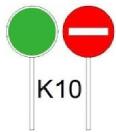 En outre, des barrières de type K2, pré-signalées, sur lesquelles le mot “course” sera inscrit, pourront être utilisées, en particulier lorsqu'un signaleur “couvre” un carrefour à plusieurs voies.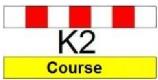 Je soussigné (prénom, nom) :Organisateur (ou déclarant) de la manifestation :atteste sur l'honneur que les signaleurs désignés ci-dessus sont majeurs et titulaires d'un permis de conduire en coursde validité.Fait à	, le 
Signature13Document de déclaration – mise à jour FFC 04/01/2018Je soussigné (prénom, nom) :Organisateur (ou déclarant) de la manifestation :atteste sur l'honneur que les signaleurs désignés ci-dessus sont majeurs et titulaires d'un permis de conduire en coursde validité.Fait à	, le 
Signature14Document de déclaration – mise à jour FFC 04/01/2018annexe 7 : signaleurs mobiles à motocyclettesLes signaleurs à motocyclette peuvent régler manuellement la circulation sans disposer d'un panneau K10 dès lors qu'ils portent un casque de type homologué et un gilet de haute visibilité mentionné à l'article R. 416-19 du code de la route. Pour ce faire, les signaleurs utilisent les gestes règlementaires nécessaires à l'arrêt et à la remise en circulation des véhicules.La liste des signaleurs mobiles à motocyclette fournie doit comporter les nom, prénom, date et lieu de naissance, et le n° de permis pour chaque signaleur.Je soussigné (prénom, nom) :Organisateur (ou déclarant) de la manifestation :atteste sur l'honneur que les signaleurs désignés ci-dessus sont majeurs et titulaires d'un permis de conduire en coursde validité.Fait à	, le 
Signature15Document de déclaration – mise à jour FFC 04/01/2018annexe 8 : Attestations relatives au dispositif de secoursL’organisateur transmet l’ensemble des attestations relatives au dispositif de secours présenté dans le cadre de lamanifestation.16Document de déclaration – mise à jour FFC 04/01/2018annexe 9 : Natura 2000 (le cas échéant)Si la manifestation est soumise à cette démarche, l’organisateur fournira le formulaire d’évaluation des incidencesdument rempli.17Document de déclaration – mise à jour FFC 04/01/2018LES PARTICIPANTSL’épreuve est-elle ouverte aux licenciés ?	Oui	NonL’épreuve est-elle ouverte aux non licenciés ?	Oui	 NonL’épreuve est-elle ouverte aux mineurs ?	Oui	 NonExiste-t-il différents types de catégories ?	Oui	 NonSi oui, compléter le tableau ci-dessous :LES PARTICIPANTSL’épreuve est-elle ouverte aux licenciés ?	Oui	NonL’épreuve est-elle ouverte aux non licenciés ?	Oui	 NonL’épreuve est-elle ouverte aux mineurs ?	Oui	 NonExiste-t-il différents types de catégories ?	Oui	 NonSi oui, compléter le tableau ci-dessous :LES PARTICIPANTSL’épreuve est-elle ouverte aux licenciés ?	Oui	NonL’épreuve est-elle ouverte aux non licenciés ?	Oui	 NonL’épreuve est-elle ouverte aux mineurs ?	Oui	 NonExiste-t-il différents types de catégories ?	Oui	 NonSi oui, compléter le tableau ci-dessous :LES PARTICIPANTSL’épreuve est-elle ouverte aux licenciés ?	Oui	NonL’épreuve est-elle ouverte aux non licenciés ?	Oui	 NonL’épreuve est-elle ouverte aux mineurs ?	Oui	 NonExiste-t-il différents types de catégories ?	Oui	 NonSi oui, compléter le tableau ci-dessous :LES PARTICIPANTSL’épreuve est-elle ouverte aux licenciés ?	Oui	NonL’épreuve est-elle ouverte aux non licenciés ?	Oui	 NonL’épreuve est-elle ouverte aux mineurs ?	Oui	 NonExiste-t-il différents types de catégories ?	Oui	 NonSi oui, compléter le tableau ci-dessous :LES PARTICIPANTSL’épreuve est-elle ouverte aux licenciés ?	Oui	NonL’épreuve est-elle ouverte aux non licenciés ?	Oui	 NonL’épreuve est-elle ouverte aux mineurs ?	Oui	 NonExiste-t-il différents types de catégories ?	Oui	 NonSi oui, compléter le tableau ci-dessous :CatégoriesNombre 
maximal de 
participantsLieu et heure 
du départLieu et heure d’arrivéeNombre de tours ou duréeDistanceAttention, le nombre total de participants simultanés sur un même circuit ne peut excéder le nombre maximum de participants défini dans les RTS de la Fédération Française de Cyclisme.RAPPEL :- la participation des mineurs est conditionnée à la présentation d’une autorisation parentale ou d’une licence sportive - les participants doivent présenter une licence sportive portant attestation de la délivrance d’un certificat médical mentionnant l’absence de contre-indication à la pratique sportive en compétition ou, pour les non-licenciés auxquels ces compétitions sont ouvertes, à la présentation de ce seul certificat, qui doit dater de moins d’un an.Attention, le nombre total de participants simultanés sur un même circuit ne peut excéder le nombre maximum de participants défini dans les RTS de la Fédération Française de Cyclisme.RAPPEL :- la participation des mineurs est conditionnée à la présentation d’une autorisation parentale ou d’une licence sportive - les participants doivent présenter une licence sportive portant attestation de la délivrance d’un certificat médical mentionnant l’absence de contre-indication à la pratique sportive en compétition ou, pour les non-licenciés auxquels ces compétitions sont ouvertes, à la présentation de ce seul certificat, qui doit dater de moins d’un an.Attention, le nombre total de participants simultanés sur un même circuit ne peut excéder le nombre maximum de participants défini dans les RTS de la Fédération Française de Cyclisme.RAPPEL :- la participation des mineurs est conditionnée à la présentation d’une autorisation parentale ou d’une licence sportive - les participants doivent présenter une licence sportive portant attestation de la délivrance d’un certificat médical mentionnant l’absence de contre-indication à la pratique sportive en compétition ou, pour les non-licenciés auxquels ces compétitions sont ouvertes, à la présentation de ce seul certificat, qui doit dater de moins d’un an.Attention, le nombre total de participants simultanés sur un même circuit ne peut excéder le nombre maximum de participants défini dans les RTS de la Fédération Française de Cyclisme.RAPPEL :- la participation des mineurs est conditionnée à la présentation d’une autorisation parentale ou d’une licence sportive - les participants doivent présenter une licence sportive portant attestation de la délivrance d’un certificat médical mentionnant l’absence de contre-indication à la pratique sportive en compétition ou, pour les non-licenciés auxquels ces compétitions sont ouvertes, à la présentation de ce seul certificat, qui doit dater de moins d’un an.Attention, le nombre total de participants simultanés sur un même circuit ne peut excéder le nombre maximum de participants défini dans les RTS de la Fédération Française de Cyclisme.RAPPEL :- la participation des mineurs est conditionnée à la présentation d’une autorisation parentale ou d’une licence sportive - les participants doivent présenter une licence sportive portant attestation de la délivrance d’un certificat médical mentionnant l’absence de contre-indication à la pratique sportive en compétition ou, pour les non-licenciés auxquels ces compétitions sont ouvertes, à la présentation de ce seul certificat, qui doit dater de moins d’un an.Attention, le nombre total de participants simultanés sur un même circuit ne peut excéder le nombre maximum de participants défini dans les RTS de la Fédération Française de Cyclisme.RAPPEL :- la participation des mineurs est conditionnée à la présentation d’une autorisation parentale ou d’une licence sportive - les participants doivent présenter une licence sportive portant attestation de la délivrance d’un certificat médical mentionnant l’absence de contre-indication à la pratique sportive en compétition ou, pour les non-licenciés auxquels ces compétitions sont ouvertes, à la présentation de ce seul certificat, qui doit dater de moins d’un an.Dispositif de SecoursIMPORTANT : Il appartient à l’organisateur de se reporter aux Règles Techniques de Sécurité (RTS) de la Fédération Française de Cyclisme, et notamment le tableau relatif au dispositif de secours, afin d’adapter le dispositif retenu en fonction du type d’épreuve.Présence d’une équipe de secouristes ?	 Oui	 NonNom, Prénom :	 PSC1	PSE1	PSE2Nom, Prénom :	 PSC1	PSE1	PSE2Nom, Prénom :	 PSC1	PSE1	PSE2Nom, Prénom :	 PSC1	PSE1	PSE2Nom, Prénom :	 PSC1	PSE1	PSE2Présence d’une association agrée de secouristes ?	 Oui	 NonNom de l’association :	 
Nombre de secouristes :Présence d’un véhicule de Secours ?	 Oui	 NonType de véhicule :	 Véhicule ASSU (Ambulance de secours et de soins d’urgence de type B)	 Véhicule VSP (Véhicule de premiers secours à personnes)Présence d’un médecin sur l’épreuve ?	 Oui	 NonNom, Prénom :	 Nom, Prénom :	 Nom, Prénom :	 Nom, Prénom :	 Autre (à préciser) :Nom, Prénom :	Fonction :Nom, Prénom :	Fonction :Nom, Prénom :	Fonction :Nom, Prénom :	Fonction :NB : La préfecture ainsi que la Direction Départementale de la Cohésion Sociale seront informées, dans un délai de 24 heures après la fin de la manifestation, de tous accidents et incidents qui auraient pu survenir lors de celle-ci.Moyens à mettre en 
placeNature de l’épreuve (compétition cycliste sur route)Nature de l’épreuve (compétition cycliste sur route)Nature de l’épreuve (compétition cycliste sur route)Nature de l’épreuve (compétition cycliste sur route)Moyens à mettre en 
placeCircuit (1) inférieur 
ou égal à 12 kmCircuit (1)supérieur à 12 km et 
inférieur à 20 kmContre La Montre ou Epreuves ChronométréesCircuit (1) 20 km ou plus Ou ville à villeou par étapesType de Moyen de Secours retenu2 secouristes majeur PSC1 
Les 2 secouristes seront 
identifiables de l’organisation et 
du public2 secouristes majeur PSC1 
Les 2 secouristes seront 
identifiables de l’organisation 
et du public2 secouristes majeur PSC1 
Les 2 secouristes seront 
identifiables de l’organisation 
et du public> DPS retenu, à préciser 
(2) 
> ou présence d’une 
ambulance avec 2 
secouristes ou équivalentVEHICULEdestiné aux Premiers 
Secours1 véhicule dédié aux 2 secouristes pour se déplacer sur le circuit. (véhicule de tourisme à minima pour se déplacer sans notion de transport)Ils seront équipés de moyens de communication adaptés au circuit> DPS P.E. retenupréciser :- Dispositif statique- Dispositif dynamique (2)- Dispositif mixteou> ambulance> DPS P.E. retenupréciser :- Dispositif statique- Dispositif dynamique (2)- Dispositif mixteou> ambulance> DPS, à préciser (2) ou> ambulanceMédecinNON (pas d’obligation)NON (pas d’obligation)NON (pas d’obligation)OUIKilométrageItinéraire détailléCourse à 
xx km/h 
(horaire de 
passage)Danger signalé 
par un drapeau 
jaune 
(ex : dos d’âne, 
rétrécissement 
de chaussée, 
descente 
dangereuse, 
etc...)Passage à niveauNombre de 
signaleur au 
carrefour 
(information à 
indiquer sur ce 
document ou sur 
un plan détaillé)département de départCommune de départLieu du départ fictifxxhxxItinéraire fictifXxhxxCommune du départ réelXxhxxLocalisation du départ réelXxhxxRue, avenue, RD, RN...XxhxxRue, avenue, RD, RN...XxhxxCarrefour...XxhxxKilométrageItinéraire détailléCourse à 
xx km/h 
(horaire de 
passage)Danger signalé 
par un drapeau 
jaune 
(ex : dos d’âne, 
rétrécissement 
de chaussée, 
descente 
dangereuse, 
etc...)Passage à niveauNombre de 
signaleur au 
carrefour 
(information à 
indiquer sur ce 
document ou sur 
un plan détaillé)annexe 2 : Communes traversées par la manifestation 
Compléter le tableau ci-dessous :-	Le tableau récapitule les communes traversées et les dates auxquelles vous avez sollicité la demande d’arrêté ou l’autorisation de passage.Communes 
traverséesDate d'envoi de la demande 
de passage et arrêtéDate de la réponse de la commune et arrêtéAvis favorable 
/défavorableArrêté de circulation / 
de stationnementCommunes 
traverséesDate d'envoi de la demande 
de passageDate de la réponse de la communeAvis favorable 
/défavorableArrêté de circulation / 
de stationnementÉtapeDateDépartArrivéeType de véhiculeFonctionType de véhiculeFonctionannexe 6 : signaleurs à poste fixeLes signaleurs à poste fixe doivent porter le gilet jaune de haute visibilité mentionné à l’article R.416-19 du code de la route. Lorsqu’ils sont situés à un point fixe, les signaleurs doivent utiliser des piquets mobiles à deux faces, modèle K10, prévus à l’article A. 331-40 du code du sport.La liste des signaleurs à porte fixe fournie doit comporter les nom, prénom, date et lieu de naissance, et le n° de permis pour chaque signaleur.NomPrénomDate de naissancelieu de naissanceN° de permis de conduireNomPrénomDate de naissancelieu de naissanceN° de permis de conduireNomPrénomDate de naissancelieu de naissanceN° de permis de conduire